November 4, 2019Journal Entry #24ART THINK: Someone ask me the other day, “Why create art? If you want art, why not just go buy some?”  What would you say to that person?ANNOUNCEMENTS/REMINDERS:Sustain Investigation #2 is due November 12thDiscuss objectives for the day or what we will try to get done: (no need to write down)Finishing #2 Sustained Investigation 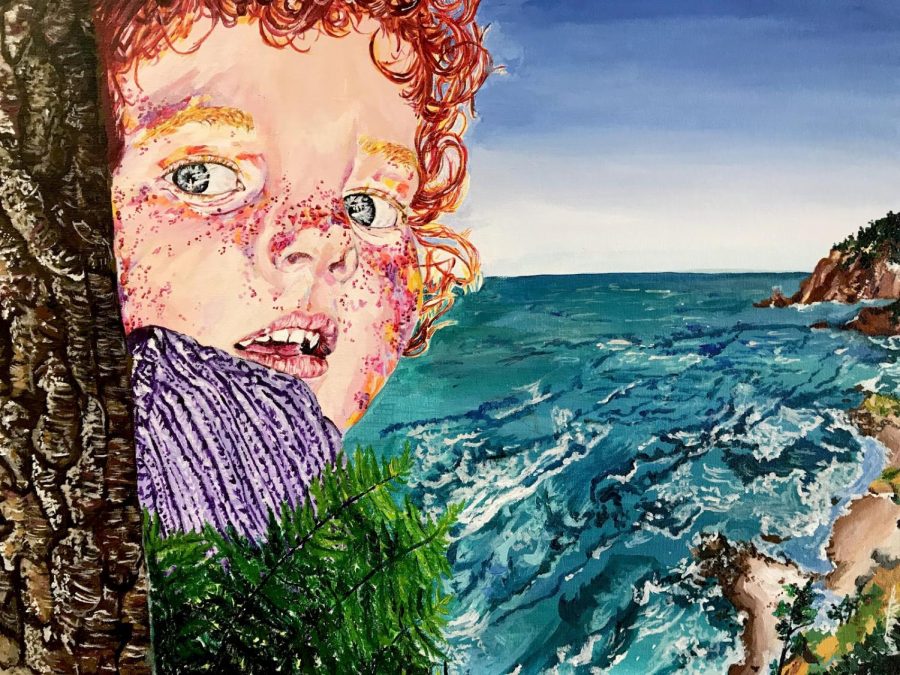 